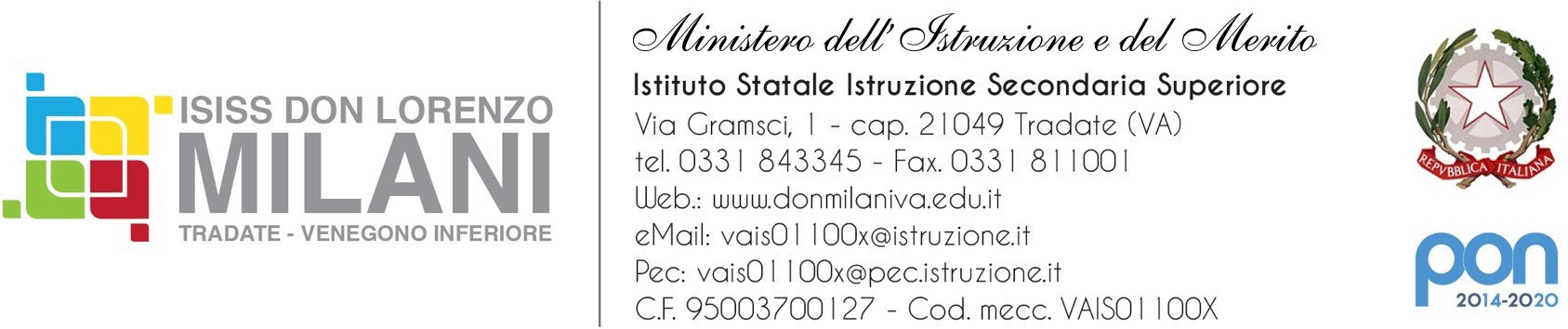 Tradate, 23/10 /2023                                                                                                      ANNO SCOLASTICO 2023/24AL PERSONALE ATA/AI DOCENTI / AGLI STUDENTI//AI GENITORI/TUTORI/ ESERCENTI PATRIA POTESTÀp.c. DSGAOGGETTO: AGGIORNAMENTO VIE DI FUGA/USCITE DI SICUREZZA PLESSO VENEGONO INF.Si informa che, alla luce delle rilevazioni effettuate dopo la simulazione della prova di evacuazione del giorno 16 ottobre, le nuove direttive (evidenziate in neretto) rispetto alle vie di fuga sono le seguenti:docenti e studenti allocati in palestra, Medardo Rosso, Michelangelo, Siriu, Fellini e Spielberg    usciranno dalla porta di sicurezza accanto alla palestra;docenti e studenti allocati nelle aule rimanenti del primo e secondo piano  usciranno dalle porte di sicurezza poste all’ingresso primo piano (ingresso docenti);docenti e studenti allocati al piano terra dovranno uscire dall’ingresso principale.Si ricorda l’unico nuovo e provvisorio punto di raccolta nel prato di fronte all'ingresso principale alunni.Le persone che escono dal piano terra occuperanno il lato sinistro rispetto all'uscita di sicurezza usata, mente tutti coloro che escono dalle uscite di sicurezza del primo piano si recheranno, seguendo velocemente la strada che va verso l’uscita dall’Istituto, nella parte verde a destra rispetto all'uscita di sicurezza del piano terra.Il Dirigente ScolasticoDott. Vincenzo MitaFirma apposta ai sensi dell’art.3 c.2 D.Lgs. n.39/93VM/AF	ISISS don Lorenzo Milani Tradate	Rev. 04 del 03/10/18